Publicado en Madrid el 14/09/2021 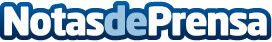 El método Ringteacher gana adeptos en el ámbito profesionalCada vez son más los directivos y mandos intermedios que se suman a este formato de estudio motivados por la flexibilidad horaria y espacialDatos de contacto:Sara RodríguezALLEGRA COMUNICACION910 222 678Nota de prensa publicada en: https://www.notasdeprensa.es/el-metodo-ringteacher-gana-adeptos-en-el Categorias: Nacional Idiomas Emprendedores Recursos humanos http://www.notasdeprensa.es